Connect (SPARK)Free TrialStep 1: Navigate to the Instructor’s unique Section Website URLStep 2: Click Register Now Step 3: Enter e-mail address and click Submit (make sure it is correct)Step 4: Click Start Free Trial (inform the student to keep track of the amount of time they have to use their free trial)Step 5: Click Submit Step 6: Fill in all of the fields and click Complete My Registration Step 7: Click go to my course You’re done!NOTE: If registration expires, student will have to upgrade using a registration code or purchase access online with the SAME EMAIL ADDRESS used upon initial registration, to retrieve previous work.Connect (SPARK)Buy Online OptionStep 1: Navigate to the Instructor’s unique Section Website URLStep 2: Click Register Now Step 3: Enter e-mail address and click Submit (make sure it is correct)Step 4: Click Buy Online (only credit / debit cards accepted using this option)Step 5: Click Submit Step 6: Select Country, State, School Step 7: Select Purchase option (Connect or Connect PLUS) Step 8: Keep track of when access expires (date will be shown at this point)Step 9: Complete ProfileStep 10: Provide payment InformationStep 11: Proceed to complete registrationConnect (SPARK)Self-StudyWebsite:  http://connect.mcgraw-hill.com/selfstudyThings to keep in mind:Free Trial is NOT available with Self Study optionSelf Study is NOT available for All TitlesRegistration Codes for Self Study look no different from regular  codesRegular and PLUS codes are available If student purchases access to Self Study and the title is actually Not available: Answer: The student should return the registration code to the placeof purchaseKnown Issue: Connect Study accepting codes when the book is not available. ESCALATE if this happens.Connect (SPARK)Registration CodesA Connect registration code consists of 20 alpha-numeric characters. The code contains five sections of four characters each.Example: DKH6-JK3H-AKFD-IAAW-F2CJ (Will not include O's or 0's).A Connect code can only be used once. After the code is redeemed, it is no longer valid. (Note:  Once a code is used, it creates a license for a specific textbook)Good for either 180 or 360 daysPlus Codes include eBookChegg will offer McGraw-Hill Codes on their website beginning in August. You can research these codes in the Support Admin Tool (SAT)LearnSmart will have bundled codes (ex: four other components – Labs, Achieve, Smartbook and Prep).Registration Code Policy can be found in the Articles section: Example: CXG Training - Handout - Code Replacement PolicyWhen generating a replacement code, it is always best to use the ISBN from the Connect Course URL Website.Using Mozilla Firefox, right click on the image of the textbook on the instructor’s Course URL, select ‘view image info’ and retrieve ISBN as shown below: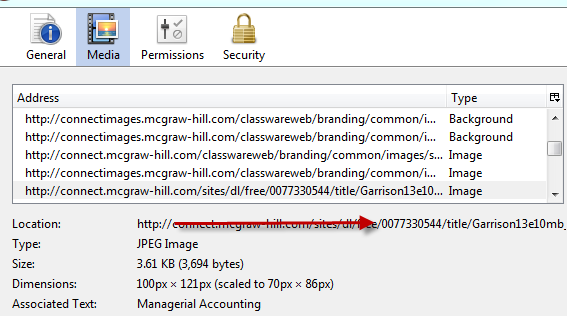 Connect (Spark)Support ScenariosPart 1: My computer froze during purchaseUse Purchase Audit Tool in SAT to see if it shows a charge Part 2: I forgot my passwordUse User Management Tool to reset password & send via SalesforceEncourage customer to reset it Never issue over the phonePart 3: Code ReplacementDetermine if Registration Code should be replaced by using the Code Policy in ArticlesUse the Code Generation Tool in SAT when issuing a new codePart 4: My Registration Code is InvalidUse Claim Code Search Tool to determine why the Registration Code is showing up as invalidPart 5: Register Now button is unavailableInstructor set Registration to start and end date and it will not show until the course startsPart 6: Prompt to upgrade when accessing the eBookStudent has Connect only and not Connect PLUSPart 7: I dropped the course and need a refundCheck Code Replacement Policy to determine what to doPart 8: How do I know if my computer will work with Connect?Use the Check My Computer (Compatibility Sniffer) Part 9: Why is the Free Trial button missing?Free Trial Is Limited after 3 students access within a single weekConnect (Spark) Compatibility SnifferChecking System’s CompatibilityGo to Connect Website: http://connect.mcgraw-hill.comScroll all the way down to the bottom of pageDiscover and click on Technical SupportScroll down to Check My Computer located underneath TroubleshootingClick on Check My ComputerReview your system’s compatibilityConnect (Spark) Private OffersArticle # 2404See CXG Resources (select Private Offers)What are some examples of a Private Offer within Connect?The length of Access length is different from the defaultThe price is differentFree trial option is disabledWhere can I go to find information about a specific Private Offer?Google Docs via the Salesforce ArticleSelect CXG ResourcesPrivate OffersList of schools with Private OffersConnect (Spark) Learning SolutionsInformation listed under Learning SolutionsSchoolSite Name in Connect (This is not a Course URL)Connect Course Area (Where the instructor can locate their custom course in Connect)Author and EditionWhat’s Custom? (Description of what was customized for the course)National ISBN vs Custom ISBNNote:  If your customer is using a custom textbook, be sure to use the CUSTOM ISBN number in your Salesforce Case book information - not the National ISBNConnect Enterprise Registration Instructor Provides student the Boarding Pass URL:Boarding Pass URL Example: https://connectenterprise.mcgraw-hill.com/class/CE174809811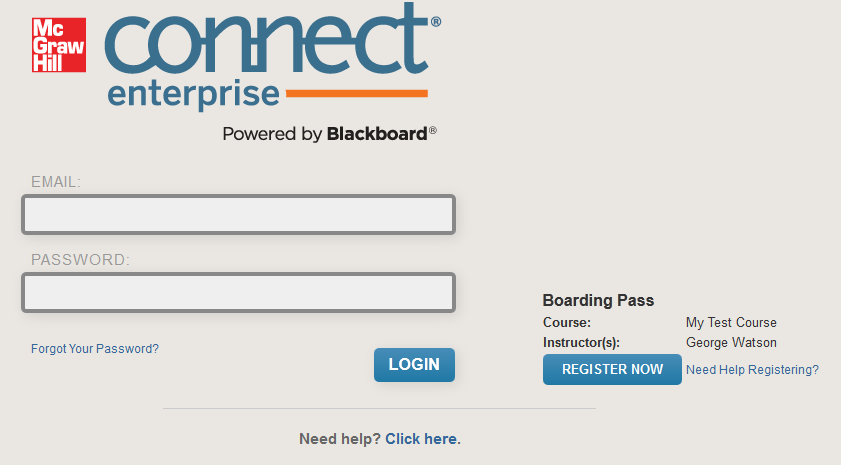 Student will take the following steps to register:Select Register NowStudent may receive the following message: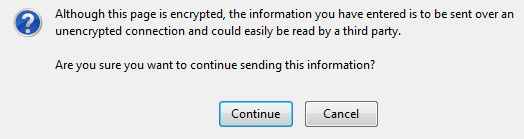 Click ContinueEnter Registration Code (as shown below)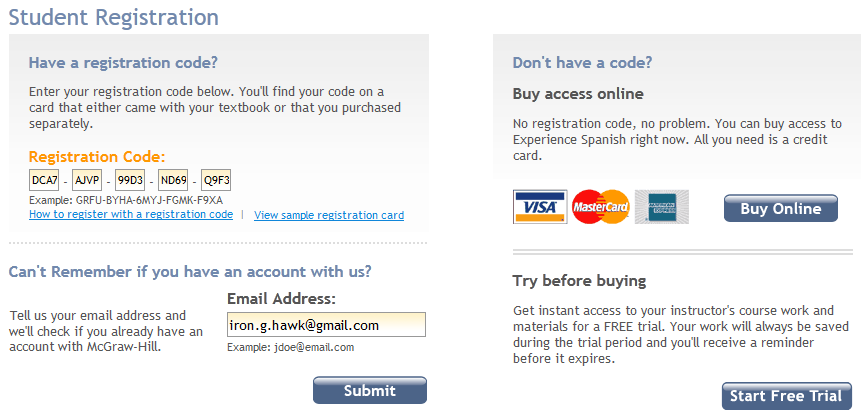 Select “Go To Connect Enterprise” as shown below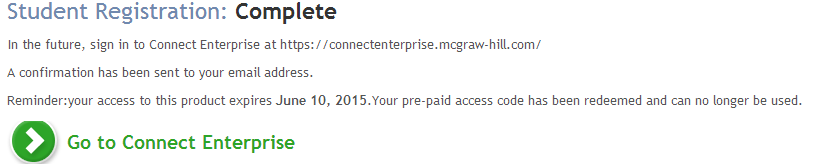 If Connect Enterprise is paired with Connect, the platform will look like this once the student login: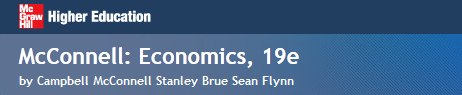 Hint: A book name is associated with the book Connect (Spark) is using when Connect Enterprise and Connect are paired. If not paired with Connect, the platform will look like this once student login: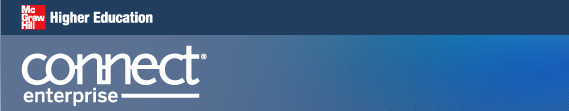 Hint: No book name is associated with the book Connect (Spark) is using when Connect Enterprise and Connect are not paired. Connect EnglishWebsite URL: www.mhconnectenglish.comRegistration Code Examples:STUDENTSTDT-CCxx-xxxx-xxxx-xxxxINSTRUCTORINST-CCxx-xxxx-xxxx-xxxxSection Codes:Provided by instructorExample: COMP123Case sensitivePurchasing Option:No Online PurchaseNo Free Trial optionRegistration Code ONLYTitles Available:Howard 1eRoen 1eSupport Tool:URL: www.mhconnectenglish.comUsername: mhccPassword: supportSearch by:First or Last nameEmail addressRegistration CodeBlackboard Registration & Single Sign-onWhen students contact CXG for assistance with either registering for their Connect course through Blackboard, or attempting to complete Connect assignments through Blackboard, this request is considered as establishing the single-sign on  (registration/pairing)  between both Connect and Blackboard. The following steps and screenshots will assist CXG agents with properly assisting students to complete the Single-Sign on process. 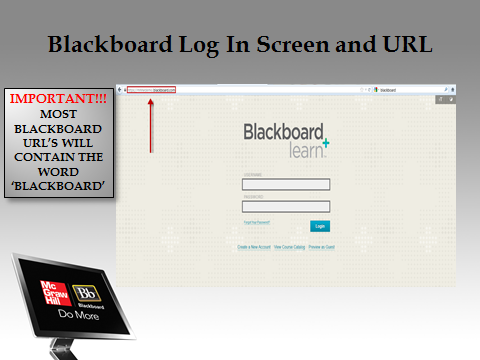 Verify that the student is accessing their Blackboard accounts successfully. Students have several options of accessing their Blackboard accounts. Either through their school’s internal site by selecting a link which takes the student directly to their Blackboard course or the student can access their Blackboard course by visiting the unique Blackboard website which is provided to the student from the instructor. The log in page is requesting the username and password which are provided to the students. Please note: We will not be able to assist students/instructors with resetting their log in credentials for Blackboard using the Support Admin Tool. This feature is only allowed for Connect Enterprise users. If a student/instructor calls for assistance with resetting their log in credentials, please 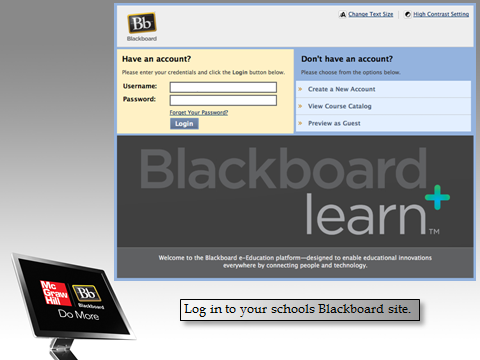 direct their attention to the Forget Your Password link located on the Blackboard log in page. 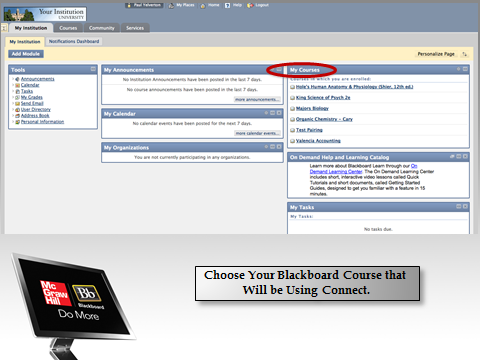 Once the student has successfully logged into their Blackboard account, the student must select the My Course section. Within this section will be a list of course(s) provided by the instructor which are associated with Connect. The student must select the course associated with Connect to continue on with the registration process. 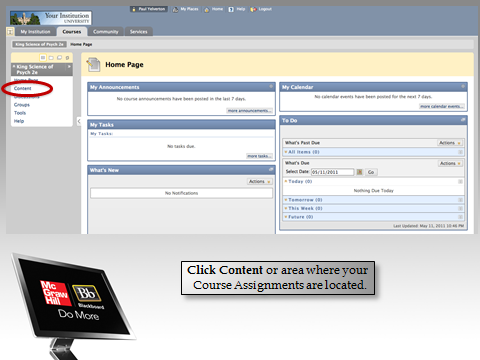 Once the course has been selected, the student must locate the Navigation pane on the left side of the screen. Within this pane, the student is looking for key items which will direct the student to their assignments. Key items may include Content, Assignments, etc. Please note: Depending on how the school’s admin sets up the campuses Blackboard accounts, certain features may not be listed within the navigation pane. If this is the case, please be sure to ask the student probing questions like How do you access your assignments? Or, Which of the following links leads to your assignments? These forms of probing questions will eventually lead to accessing the student’s assignments successfully. Once the assignment has been located, the registration process begins. The logo may not always be attached to the assignment, so be sure to verify with the student which assignment(s) should be paired. 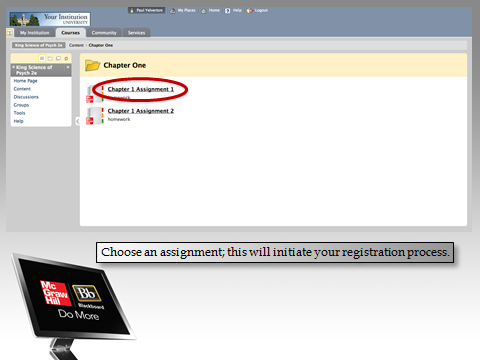 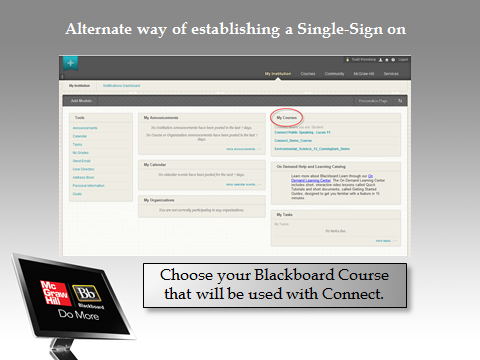  Alternate way of establishing a Single-Sign on (registration/pairing) would be to select the My Course section within the students Blackboard account. 8.  Choose Tools from the navigation menu on the left side.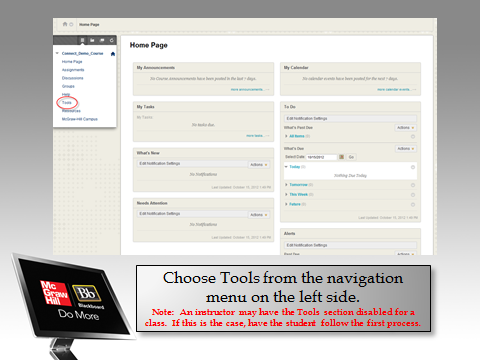 Please Note:  An instructor may have the Tools section disabled for a class.  If this is the case, have the student follow the first process.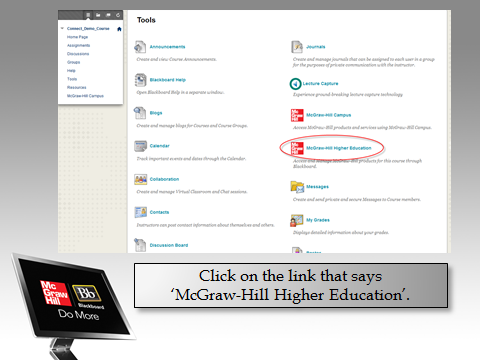 By selecting the Tools link, the student is directed to the “back end” of Blackboard. The tools option provides several other options which are available for students use. However, our attention will be on the McGraw-Hill Higher Education link. The student must then select the Go To My Connect Section to complete the pairing process between Blackboard and Connect.  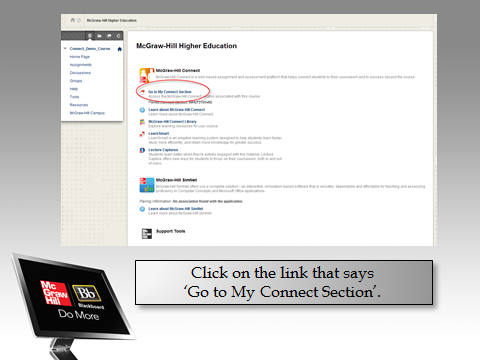 LearnSmart RegistrationWebsite Address for Stand Alone: http://www.mhlearnsmart.comKey features:LearnSmart Stand Alone:Book-specific titles availableGeneric titles are availableStudents can use a registration code or purchase access onlineConnect Integrated:Included in some titles (not available in all courses)No registration required Connect registration automatically provides students with access to LearnSmartHow can you tell which version a customer is using?By looking up the Registration Code in SATHow are they getting there (i.e., what is the website address?)Did student receive directions from instructorLearnSmart Registration Regarding SmartBook Stand-AloneWith the recent release of Connect Release R7A, Learnsmart Advantage also launched SmartBook as a Stand-Alone platform in addition to being integrated into Connect Plus.Below you will find the link to the LearnSmart Registration Training Video and Presentation:http://prezi.com/amsvvuodfjz6/tp-learnsmart-registration-5-31-13-tw/?auth_key=15b7b25a67f324a11a4a9874941cf10970e1ffc1o This may take a few minutes to downloadFeel free to review all of the slides and videos, but specifically view Slides 55 – 70 for the LearnSmart updated information.This presentation outlines the difference between registering for LearnSmart Stand-Alone and SmartBook Stand-Alone.Registering to LearnSmart Stand Alone:Step 1: Navigate to Stand AloneStep 2: Find Your Course (Red Button) or Buy/Sign-In Class (at top of            page)Step 3: See list of courses to select from with various textbooks (to the left)Step 4: Click Buy button (to right of text of choice)Step 5: Enter Registration CodeStep 6: Type in email you will use to registerStep 7: Click SubmitStep 8: Create AccountStep 9: Enter Email, password, and first and last nameStep 10: Enter School InfoStep 11: Enter Security QuestionStep 12: Click ‘I Accept’Step 13: Click ‘Complete My Registration’Step 14: Click link belowStep 15: Go into LearnSmartStep 16: Sign In using Email and Password used to create accountNOTE: If the instructor is using LearnSmart Stand-Alone, they will provide the sign up code to the students.If a student would like to use their account as a self-study tool, they can simply choose a deadline for the semester (or any date).“Try” Option to LearnSmartStep 1: Navigate to http://mhlearnsmart.comStep 2: Click on the "Buy/Sign into your Course" button in the upper-right             corner Step 3: Click on "Economics" under All CoursesStep 4: Locate Economics: Brief Edition, Second Ed. (McConnell, et al.) 2eStep 5: Click on “TRY"Step 6: Once Learnsmart launches in another window, click on "Try it"Step 7: Fill out Required information (email, password, first and last name)Step 8: Click on "Yes, Please sign me up"Step 9: Type in your name or you can click on "appear as anonymous",              then click "ok" Step 10: If a pop-up video displays, then click "skip". Since your registration              is now successful, log out.Step 11: Select a date in the calendarStep 12: You should now see a list of chapters, and only chapters 3 and 4               are available to youAccess to SmartbookThrough Connect PLUSStudents using Connect Free Trial will have access to Smartbook for duration of trialSmartbook only available for certain titles To AccessAccess LearnSmart Assignment within Connect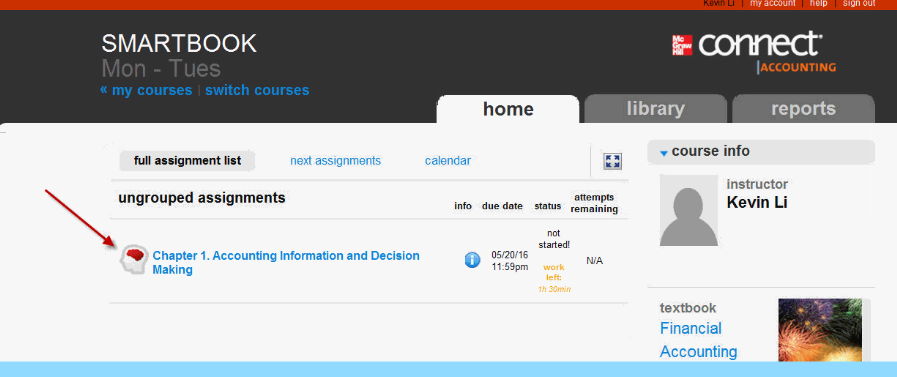 See Smartbook option located at the top left in LearnSmart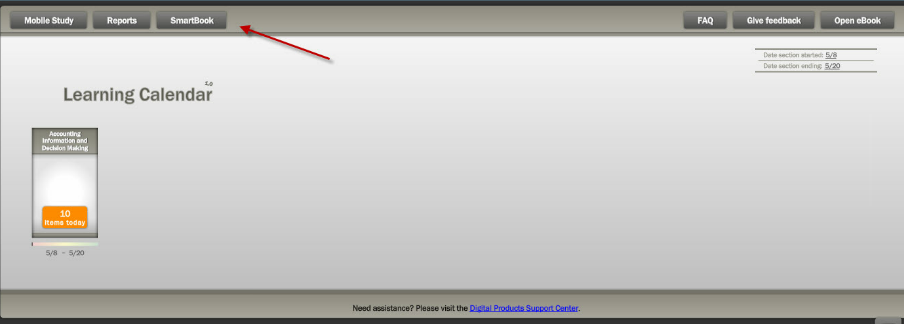 LearnSmart Advantage Registration (Smartbook, Prep, LearnSmart, Achieve, Labs)Step 1: Navigate to www.lsademo.comStep 2: Scroll down and click on option (for example LearnSmart PREP)Step 3: Click on "Get Access" on either disciplineStep 4: Click on "Sign-Up"Step 5: Fill out the required informationStep 6: Select type as "student"Step 7: Click "OK"MH Campus Registration MH Campus allows schools/institutions to use McGraw-Hill's Products with just a few clicks through their LMS (Learning Management Systems) a.k.a. a school's website.Is MH Campus being used?Ask the customer how they are accessing their product. Some customers may not even realize that they are using MH Campus.Ask them to describe how they access the product to determine if they are accessing it via MH Campus or accessing it directly.MH Campus Issue or NotIf a customer is using MH Campus, it does not necessarily mean that the issue they are reporting is related to MH Campus.MH Campus acts as a bridge or gatekeeper (PARIS) between the LMS and MH products..Once the customer accesses their product successfully, any issue they experience is within the core product and not MH Campus.However, if a customer is having problems before they can access the core products, it is an issue with MH CampusNOTE:Student needs to select the correct option.  If student selects “No, I am new to Connect” but in fact they already have an existing account student will need to contact CXG to have their account corrected.  We will need to escalate to fix this issue.If the student’s book does not show up in MH Campus most likely it is because the instructor did not set up the book or is not using MH CampusMH Campus User Guides The Support Website www.mhhe.com/support has user guides for the following platforms:AngelBlackboardCanvasDesire 2 LearnMoodle SakaiStep 1: To access the user guide, please scroll to bottom of website and select the McGraw-Hill Campus Resources: http://create.mcgraw-hill.com/wordpress-mu/success-academy/ Step 2: 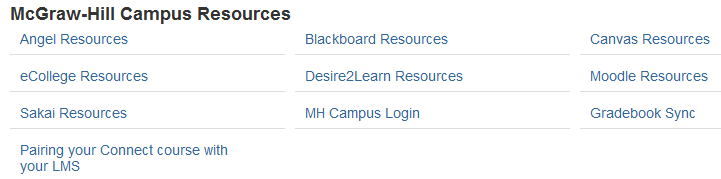 Troubleshooting Tool for MH Campus: http://goo.gl/bpmZPMH Campus Article #’s:3299286428462847Chegg Partnership Article # 4428Website URL: http://www.chegg.comChegg Presentation: http://prezi.com/4qmwl1qxxm8o/chegg-mhe-presentation-8-1-13-tw/?utm_campaign=share&utm_medium=copyFAQsStudents will have the option of purchasing access to LearnSmart standalone and/or a Connect registration code via Chegg’s websiteChegg will manage all purchasing/refund requests (via their website). MH will continue to support all product related inquiries/issues related to registrationSAT will allow agents to see which codes and purchases are made via CheggArticles will be updated with a process matrix for Chegg supported issuesStart DateConnect Spark codes will begin being sold on Chegg's website as of August 8, 2013The tentative date for LearnSmart Advantage being available on Chegg is October 2013Identifying a Chegg Purchase *An agent can identify a purchase made from Chegg using the following in SATClaim Code Search Tool: Next to the section labeled “System” Chegg will appear if the code is a Chegg Registration CodePurchase Audit Tool: Verify a customer's purchase from Chegg via the Purchase Audit ToolThis option will only be available for LearnSmart (Advantage) productsTentative date is October 2013Only applies to LearnSmart Stand-Alone productsUser Management Tool: When viewing licenses, Chegg will appear if the code is a Chegg Registration Code under the section labeled “System”. If the registration code is a McGraw-Hill Registration Code and Not a Chegg Registration Code, MHE will appear under the word “System”.Replacing a Registration Code:If you need to replace a code from a Chegg purchase, be sure to follow the existing Code Replacement PolicyWhen generating a new registration code, it is important that a front-line agent select the appropriate System option (Chegg and/or MHE)Chegg = replace a registration code purchased via Chegg’s websiteMHE = replace a registration code purchased via MHE (packaged within a textbook)Chegg MatrixArticle # 4428Floor Help Process / Triage ProcessPresentationsFloor Help ProcessPresentation for TP: http://prezi.com/pb77jpthnw-n/tp-floor-help-process-updated-7-29-13-tw/Step 1: Agent takes a call/Self Service CaseStep 2: Agent gathers and notes detailed information pertaining to the issueStep 3: Agent checks CXG ResourcesAsk yourself, “Is it a Known Issue?”  If so, follows escalation process. Check CXG ResourcesSelect CXG UpdatesReview Case and Case DetailsIf you are able to address the issueCommunicate the information in CXG Resources and close the caseDocument Case Comments with notes from spreadsheetIf the issue is not knownTroubleshoot itDocument steps you took to attempt to resolve the issueStep 4: Contact your Supervisor (s/he will)Review the issue to determine if he/she is able to addressIf Supervisor can resolve the issues/he will provide next steps to youIf Supervisor cannot resolve the issueStep 5: Supervisor contacts Floor Help (full support) agent for assistance (by phone)Step 6: Floor Help (full support) agent records the request for trackingIf floor help can resolve the issue, s/he willStep 7: Provide next steps to the Supervisor/AgentIf floor help cannot resolve the issue, s/he will Step 8: Direct agent to follow escalation procedureStep 9: Agent follows Escalation Process (Place case in CXG_Triage queue) but leave the Status as “In Progress”Step 10: Follow up with the customerStep 11: Agent then closes caseTriage ProcessPresentation for TP: http://prezi.com/1pyt2cb78zpn/tp-triage-process-updated-7-29-13-tw/Parent cases (Check to see if there is a parent case associated to the issue, prior to escalating the issue) Located in CXG Resources (in Google Docs)Attach = Update case comments with all required information, change status to "escalated", add parent case, notify customer of escalation, and leave in your own nameIndividual = Update case comments with all required information, change status to "in progress", add parent case, and escalate to the appropriate triage queue. Do not notify customerNOTE: If there is any missing information, and you escalate your case to the Triage queue, that case will be returned to you with case comments in regards to what information is needed.Step 1: Agent receives a support call or takes ownership of self service (email) caseStep 2: Agent troubleshoots issue and exhausts all resources (searches our Articles database, CXG Updates, SME's, Supervisors, and Floor Help) and is unable to resolve the issuePlease note:  if you are unaware if the issue should be escalated please ask a SME or Supervisor***Make sure to add the browsers used when troubleshooting the issue***Step 3: Agent gathers detailed information pertaining to the support issueStep 4: Agent adds a case comment with the required information for escalation (template from Articles)Note: You can copy and paste the Escalation Article into the Case Comments sectionStep 5: Agent assigns case to the CXG_Triage queueNote: The case status is "In Progress" StatusCall Drivers, Case Examples & Articles #’sStudent ScenarioChegg ProcessMGH ProcessStudent's code not accepted on website, trouble registering with it. 1. Walk through basic troubleshooting steps 2. If unable to register – Refer to MGH 1. CXG front-line agent issues 1 code with required information Student didn't receive code online 1. Verify code in CSR or refer student to Account page 2. Walk them through registering their code 3. if unable to register walk though basic troubleshooting steps 4. If unable to register – Refer to MGH 1. Cold Transfer to Chegg Student dropped course and wants to reuse code (hasn't consumed code) 1. Educate student that the code doesn't "activate" until they register it so they can just hold on to until they retake the course and activate then. 1. Educate student that the code doesn't "activate" until they register it so they can just hold on to until they retake the course and activate then. Student dropped course and wants to reuse code (consumed code but dropped class - so will expire before course retake & within 21 day refund timeline) 1. Cancel the Access code (triggers an automatic refund) 2. Explain they need to repurchase when they retake the course. 1. Cold Transfer to Chegg Student dropped course and wants to reuse code (consumed code but dropped class - so will expire before course retake & outside 21 day refund timeline) 1. Explain that since the code was already used and it is outside 21 day timeframe it cannot be refunded. 2. Explain they need to repurchase code when they retake the course. 3. If escalated a. Cancel the Access code b. Issue a 100% refund c. Explain they need to repurchase when they retake the course. 1. Cold Transfer to Chegg Student purchased code for wrong product (inside 21 days) 1. Cancel the Access Code (triggers an automatic refund) 2. Explain they need to repurchase code for correct product. 1. Cold Transfer to Chegg Student purchased code for wrong product (outside 21 days) 1. Explain that it is outside 21 day timeframe and cannot be refunded. 2. If escalated a. Cancel the Access code b. Issue a 100% refund 1. Cold Transfer to Chegg Student dropped course and wants refund (inside 21 days) 1. Cancel the Access Code (triggers an automatic refund) 1. Cold Transfer to Chegg Call DriversArticlesCase # Examples"How To" Issues1465020Registration Code IssuesRegistration not valid or different issue with code     21611481765Account (School) Issues1481404Incorrect CredentialsCould be a regular us/pw issue or related to article   2304 1471536Refund (eCommerce) IssuesShould contact customer service (877-833-5524)1464748Private Offers for ConnectArticle # 2404Wrong Website IssuesShould refer to info received from instructor1529009CNT: Free TrialArticle # 2359CNT: Self StudySelf Study Questions & Article #'s1. Why am I unable to register for Self Study - 0000018572. Student registered to Self Study and now when they login, a message appears stating that they aren't enrolled in any section - 0000021983. If I register for Self Study, will I still be able to join my instructor's course later on? - 0000018554. Why did my Self Study section disappear when I registered for my instructor's course? - 000001856